Comité du développement et de la propriété intellectuelle (CDIP)Vingtième sessionGenève, 27 novembre – 1er décembre 2017Promotion des activités et ressources de l’OMPI relatives au transfert de technologieDocument établi par le SecrétariatÀ sa dix-huitième session, tenue du 31 octobre au 4 novembre 2016, le Comité du développement et de la propriété intellectuelle a demandé au Secrétariat de l’OMPI d’établir une feuille de route quant à la manière dont l’OMPI continuera de faire mieux connaître les ressources dont elle dispose dans le domaine du transfert de technologie aux responsables de l’élaboration des politiques, aux spécialistes et aux instituts de recherche afin d’assurer une meilleure compréhension des questions en jeu.Ainsi, l’annexe du présent document offre une vue d’ensemble des moyens utilisés pour promouvoir la sensibilisation aux activités et aux ressources de l’OMPI dans le domaine du transfert de technologie.Le CDIP est invité à prendre note des informations figurant dans l’annexe du présent document.[L’annexe suit]Introduction, portée et méthodologieAfin de promouvoir efficacement les activités et ressources de l’OMPI relatives au transfert de technologie, il convient d’adopter des approches différentes en fonction de la nature de l’activité ou de la ressource à promouvoir et du public ciblé.  La suite du présent document donne un aperçu des activités et ressources par types et des moyens actuels permettant de mieux les faire connaître, ainsi que des exemples représentatifs tirés des différents programmes mis en œuvre par l’OMPI.  Ces exemples peuvent indiquer les meilleures pratiques en matière de promotion des activités et ressources de l’OMPI relatives au transfert de technologie.  Une compilation des activités et ressources par types est également fournie, comprenant la mention des publics cibles et des programmes de l’OMPI pertinents.Promotion des activités de l’OMPI relatives au transfert de technologie en généralL’interconnexion existant entre les différents types d’activités relatives au transfert de technologie en général et les programmes pertinents qui leur sont associés favorise la promotion de ces activités, conformément au principe fondamental de l’OMPI “Unis dans l’action”, selon lequel l’Organisation travaille en tant qu’entité intégrée, réceptive et efficace, adaptée à sa destination et offrant un bon rapport qualité-prix.  Les activités relatives au transfert de technologie en général sont également rendues publiques via une page Web consacrée à la promotion du transfert de technologie et de connaissances sur le site Web de l’OMPI (http://www.wipo.int/patents/fr/technology/).  Cette page Web donne un aperçu des activités de l’OMPI relatives au transfert de technologie ainsi qu’un résumé de ces activités et des liens vers des pages Web plus détaillées.  Ces activités sont également diffusées sur les réseaux sociaux où l’OMPI est présente, tels que Facebook, LinkedIn et Twitter, ainsi que par l’intermédiaire d’exposés généraux sur l’OMPI et les activités de l’OMPI qui sont présentés à l’occasion de certaines manifestations.Exemple : Les services et ressources relatifs au transfert de technologie fournis par l’OMPI et visant de multiples parties prenantes sont compris dans le programme de cours d’été de l’Académie de l’OMPI.Exemple : Les activités de la Division du droit des brevets (programme 1), de la Division de l’accès à l’information et aux savoirs (programme 14), et de la Division des PME et de l’appui à la création d’entreprise (programme 30), relatives au transfert de technologie et ciblant plusieurs parties prenantes, sont régulièrement intégrées aux exposés généraux sur l’OMPI présentés par le Bureau régional pour l’Amérique latine et les Caraïbes.Promotion des travaux des comitésLe transfert de technologie est l’un des points de l’ordre du jour abordés régulièrement ou selon la circonstance par les Comités de l’OMPI comme le Comité permanent du droit des brevets (SCP).  Les travaux menés par les comités sont communiqués au public par les documents issus des réunions qui sont accessibles sur le site Web de l’OMPI, via une base de données dotée d’un moteur de recherche comportant des filtres permettant de rechercher des comités spécifiques (http://www.wipo.int/meetings/).  Ces travaux sont également promus dans le cadre de séances d’information à l’intention des États membres.  En outre, le SCP consacre une page Web à ses débats relatifs au transfert de technologie (http://www.wipo.int/patents/en/topics/technology_transfer.html).Exemple : Les travaux du Comité permanent du droit des brevets (SCP) seront présentés lors d’une séance d’information sur les dispositions du droit des brevets ayant contribué efficacement au transfert de technologie, qui aura lieu en décembre 2017 à la vingt-septième session du SCP.Promotion des programmes et activités de sensibilisation et de formationLe transfert de technologie et les questions connexes sont abordés dans le cadre d’activités de sensibilisation telles qu’ateliers et séminaires ainsi que dans le cadre de programmes de formation et d’enseignement sur la propriété intellectuelle organisés par l’Académie de l’OMPI, et y compris, également, de programmes de Master, de cours à distance, de cours de développement professionnel et de cours d’été dispensés par l’OMPI.  Ces activités sont généralement accessibles au public sur le site de l’OMPI, par l’intermédiaire d’une base de données dotée d’un moteur de recherche des réunions, de filtres permettant de sélectionner un thème, dont les thèmes “Innovations” et “Brevets” (http://www.wipo.int/meetings/).  Les activités d’enseignement et de formation en matière de propriété intellectuelle organisées par l’Académie de l’OMPI sont annoncées à part sur une page Web du site de l’OMPI (http://www.wipo.int/academy/fr/) et dans le catalogue annuel des cours de l’OMPI.  Les programmes de sensibilisation et de formation dans des domaines spécifiques relatifs à la propriété intellectuelle sont également portés à l’attention du public par l’intermédiaire de pages Web dédiées à ce sujet.Exemple : Les ateliers de formation du Centre d’arbitrage et de médiation de l’OMPI sur les mécanismes de règlement extrajudiciaire des litiges en matière de recherche-développement/transfert de technologie, ciblant les établissements universitaires, les instituts de recherche, les entreprises, les associations, les offices de propriété intellectuelle, les conseils en brevets et marques, les juristes, les spécialistes du transfert de technologie, les experts en matière de règlement des litiges, sont présentés sur une page consacrée aux activités sur le site Web du Centre d’arbitrage et de médiation (http://www.wipo.int/amc/fr/events/).À ce propos, les programmes de sensibilisation et de formation peuvent également être diffusés par des publications, y compris des dépliants et des rapports.  Souvent, les activités sont portées à la connaissance du public en collaboration avec les partenaires qui ont contribué à leur organisation, notamment les offices de propriété intellectuelle, les ministères et organismes gouvernementaux.  Des cours à distance sont également encouragés par l’octroi de bourses aux offices de propriété intellectuelle et aux Centres d’appui à la technologie et à l’innovation (CATI).Exemple : L’attribution de bourses de recherche pour les scientifiques des pays en développement octroyées pour une durée de 3 à 12 mois dans le cadre du programme WIPO Re:Search, avec le soutien de fonds fiduciaires du Gouvernement australien, a été annoncée dans un rapport paru sous l’en-tête de l’OMPI dans le cadre d’une série de rapports sur les défis mondiaux intitulée “Partager l’innovation et renforcer les capacités de lutte contre les maladies tropicales négligées : sélection de récits des scientifiques titulaires d’une bourse de recherche dans le cadre du programme WIPO Re:Search”.Promotion des partenariatsLe transfert de technologie est encouragé par divers partenariats entre l’OMPI et d’autres organismes des Nations Unies, d’organisations intergouvernementales et d’organisations non gouvernementales.  Les partenariats sont diffusés auprès du public par l’intermédiaire de pages Web qui leur sont consacrées sur le site de l’OMPI et sur les sites d’organisations partenaires, par des vidéos et des publications telles que brochures, affiches et rapports à distribuer à l’occasion de certaines manifestations auxquelles assistent des membres des publics cibles.Exemple : Le programme d’accès à la recherche pour le développement et l’innovation (ARDI), qui s’adresse aux ministères et aux organismes gouvernementaux ainsi qu’aux établissements universitaires et aux instituts de recherche, est diffusé auprès du public grâce à diverses publications élaborées et distribuées en coopération avec les partenaires du programme tels que l’Organisation des Nations Unies pour l’alimentation et l’agriculture (FAO), le Programme des Nations Unies pour l’environnement et l’Organisation mondiale de la Santé, ainsi que des éditeurs tels Elsevier, Springer Science+Business Media et Wiley-Blackwell, et il y est également fait référence dans le rapport intitulé “Unsung Heroes : Stories from the Library : How Access to Scientific Literature is Building the Global Research Community.”Exemple : Le programme WIPO Re:Search, consortium de plus de 115 organisations membres des secteurs public et privé visant à faciliter la recherche sur les maladies tropicales négligées, le paludisme et la tuberculose est porté à la connaissance du public grâce à une vidéo promotionnelle hébergée sur le site de l’OMPI comprenant des entretiens avec des parties prenantes et des experts.Promotion des publicationsLe transfert de technologie est le sujet principal ou secondaire de nombreuses publications, notamment de guides, rapports, compilations et pages Web informatives.  Ces publications sont accessibles au public sur le site de l’OMPI via une base de données dotée d’un moteur de recherche comprenant des filtres permettant de sélectionner un thème, y compris les thèmes “Brevets” et “Modèles d’utilité” (http://www.wipo.int/publications), ainsi que via le catalogue électronique de la bibliothèque de l’OMPI (Library eCatalog), qui permet de procéder à une recherche par mots clés de termes relatifs au transfert de technologie (http://koha.wipo.org).  Elles sont également diffusées dans des cas particuliers par des communiqués de presse sur le site de l’OMPI et certains médias, des activités de lancement, manifestations parallèles, activités de sensibilisation et de formation et exposés présentés par des experts.Exemple : Le modèle de politique de l’OMPI en matière de propriété intellectuelle pour les universités et les instituts de recherche et les directives concernant la personnalisation de ce modèle, qui s’adresse aux établissements universitaires et aux instituts de recherche, a été porté à la connaissance du public lors d’une réunion d’experts qui s’est tenue à Genève en mai 2017, et d’une manifestation promotionnelle parallèle à l’occasion des assemblées de l’OMPI en octobre 2017.  Il est également prévu que ce modèle soit présenté au cours de réunions rassemblant les États membres et les universités suisses.Exemple : La base de données des accords d’accès et de partage des avantages en matière de biodiversité, s’adressant aux fournisseurs et aux utilisateurs de ressources génétiques, y compris aux peuples autochtones et aux communautés locales, aux entreprises de biotechnologie, aux scientifiques, aux obtenteurs de variétés végétales, aux agriculteurs et instituts publics de recherche, est diffusée grâce à des activités de formation à l’intention de ces parties prenantes sur les moyens de l’utiliser, sur l’accès et le partage des avantages et sur la gestion de la propriété intellectuelle.Exemple : La base de données sur les politiques en matière de propriété intellectuelle pour les universités et les instituts de recherche ainsi que la page Web correspondante, s’adressant aux établissements universitaires et aux instituts de recherche, a été diffusée grâce à une lettre circulaire envoyée aux offices de propriété intellectuelle, à un dépliant distribué aux États membres, aux universités et aux instituts de recherche, et dans le cadre d’exposés présentés au cours de séminaires à l’intention des universités et des instituts de recherche.D’une manière générale, l’attachement de l’OMPI à la publication en libre accès et la disponibilité générale de ses publications en format électronique contribuent à la diffusion de celles-ci auprès des publics cibles.Promotion des ressources spécialiséesLe transfert de technologie est facilité par des ressources spécialisées, notamment des plateformes multipartites et des bases de données comme WIPO GREEN et WIPO Re:Search.  Ces ressources sont communiquées au public par l’intermédiaire de sites Web spécialisés et de listes de diffusion électronique.  Elles sont également diffusées auprès des publics cibles dans le cadre de manifestations promotionnelles et de présentations à l’occasion de certains événements auxquels ces publics assistent.Exemple : La plateforme WIPO GREEN, qui s’adresse au monde scientifique, à la société civile, aux représentants gouvernementaux, au secteur industriel, aux organisations intergouvernementales, aux instituts de recherche, aux universités, au grand public, a été présentée en septembre 2017 à l’occasion d’une manifestation portant sur la technologie verte et la délivrance de brevets, organisée par l’Office norvégien des brevets.  En outre, ont assisté à cette manifestation des entreprises et des organisations spécialisées dans le développement des énergies renouvelables, le recyclage, et œuvrant en faveur d’un environnement plus écologique.Promotion des activités d’assistance techniqueLes activités d’assistance technique relatives au transfert de technologie comprennent des services de conseil, c’est-à-dire des services fournis dans le cadre de missions d’experts.  Les activités d’assistance technique sont portées à l’attention des publics cibles dans le cadre de consultations avec les parties prenantes, qui sont fréquemment organisées en coopération avec les partenaires, y compris les offices de propriété intellectuelle, les ministères et organismes gouvernementaux.Promotion des projetsLe transfert de technologie est renforcé par des projets comprenant un éventail d’activités.  Ces projets sont portés à la connaissance du public dans le cadre de consultations avec les parties prenantes, organisées en coopération avec les coordonnateurs de projet, y compris les offices de propriété intellectuelle ainsi que les ministères et organismes gouvernementaux.  Les projets sont en outre approuvés par la diffusion de rapports finaux auprès des parties prenantes.Exemple : Le projet de mise en place d’un environnement propice à la propriété intellectuelle, ciblant un certain nombre de parties prenantes (y compris les offices nationaux de propriété intellectuelle et d’autres organismes gouvernementaux dont le mandat et les ressources leur permettent d’aider les industries et les entreprises à développer, gérer et commercialiser la technologie, les universités et autres entités ainsi que les CATI, les entreprises privées et les fournisseurs de services impliqués dans la chaîne de valeur de l’innovation, et les partenaires de développement actifs dans les pays bénéficiaires), est promu par l’organisation d’ateliers à l’échelle régionale et nationale, de séances d’orientation, de tables rondes et d’entretiens avec les parties prenantes dans le domaine du transfert de technologie dans les pays concernés.Feuille de route pour la promotionL’OMPI continuera de renforcer la sensibilisation à ses activités actuelles ainsi que les ressources dont elle dispose dans le domaine du transfert de technologie, notamment les travaux des comités, les programmes de sensibilisation et de formation, les manifestations, les partenariats, les publications, les ressources spécialisées, les activités d’assistance technique et les projets dans le but d’assurer une meilleure compréhension des questions en jeu.  Elle continuera de recourir à une variété de canaux pour toucher les différents publics cibles, en s’appuyant sur la collaboration entre les différents programmes de l’OMPI et les partenaires extérieurs afin d’assurer efficacement la promotion des activités et des ressources de l’OMPI en matière de transfert de technologie.Activités et ressources de l’OMPI par typeComitésProgrammes et manifestations de sensibilisation et de formationPublicationsGuides et rapportsCompilationsPages Web d’informationRessources spécialiséesPartenariatsActivités d’assistance techniqueProjets[Fin de l’annexe et du document]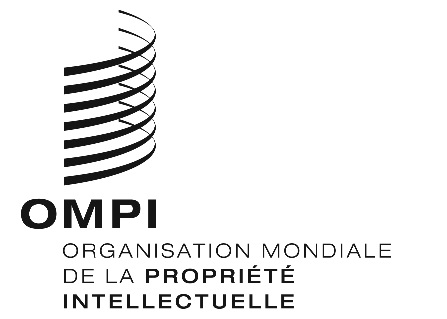 FCDIP/20/11CDIP/20/11CDIP/20/11ORIGINAL : anglaisORIGINAL : anglaisORIGINAL : anglaisDATE : 16 octobre 2017DATE : 16 octobre 2017DATE : 16 octobre 2017Activité et descriptionPublic cibleProgrammeComité permanent du droit des brevets (SCP)Gouvernements; organisations intergouvernementales;  organisations de la société civile;  instituts de recherche1Activité et descriptionPublic cibleProgrammeFormations à la rédaction des demandes de brevet centrées sur le renforcement des compétences et des techniques en matière de rédaction des demandes de brevet afin de favoriser l’utilisation du système des brevets et de conseiller efficacement les inventeurs locaux sur les moyens de protéger leurs inventions.Bureaux de transfert de technologie;  centres d’appui à la technologie et à l’innovationAgents des offices de transfert de technologie et des CATI;  directeurs techniques;  spécialistes de la propriété intellectuellePays en développement1Cours de formation de niveau avancé sur les ressources génétiques et la propriété intellectuelle (avec l’Office des brevets et de l’enregistrement de la Suède)Gouvernements;  établissements universitaires (universités);  instituts de recherche;  secteur privé;  organisations paysannesDécideurs4Séminaires de formation et ateliers du Centre d’arbitrage et de médiation de l’OMPI sur le règlement extrajudiciaire des litiges en matière de R-D et de transfert des technologies (en collaboration avec l’Association of European Science and Technology Transfer Professionals (ASTP-Proton);  l’Association of University Technology Managers (AUTM);  l’European Association of Research and Technology Organisations (EARTO);  l’Association européenne pour l’administration de la recherche industrielle (EIRMA);  l’Office européen de liaison des organisations de recherche allemandes (KOWI);  la Licensing Executives Society (LES))http://www.wipo.int/amc/en/events/
http://www.wipo.int/amc/en/center/specific-sectors/rd/Offices de propriété intellectuelle;  établissements universitaires (universités);  instituts de recherche;  entreprises;  associations
Conseils en brevets et marques, juristes, agents des offices de transfert de technologie, spécialistes en matière de règlement des litiges7Formation et ateliers du Centre d’arbitrage et de médiation de l’OMPI sur le règlement extrajudiciaire des litiges en matière de R-D et de transfert des technologies avec l’Association of European Science and Technology Transfer Professionals (ASTP)-Proton;  l’Association of University Technology Managers (AUTM);  l’European Association of Research and Technology Organisations (EARTO);  l’Association européenne pour l’administration de la recherche industrielle (EIRMA);  l’Office européen de liaison des organisations de recherche allemandes (KOWI);  la Licensing Executives Society (LES)
http://www.wipo.int/amc/en/events/Offices de propriété intellectuelle;  établissements universitaires;  instituts de recherche;  entreprises;  associations7Quatrième Atelier régional sur la propriété industrielle et le transfert de technologie, El Salvador (2016)Établissements universitaires (universités);  instituts de recherche;  entreprises (tournées vers la technologie)
Fonctionnaires nationaux;  directeurs techniques;  spécialistes de la propriété intellectuelle
Brésil;  Colombie;  Costa Rica;  République dominicaine;  Équateur;  El Salvador;  Guatemala;  Mexique;  Nicaragua9Propriété industrielle et stratégie d’innovation, Chili (2016)Gouvernements; offices de propriété intellectuelle9Atelier national sur les accords de transfert de technologie, Mexique (2017)Établissements universitaires (Institut de technologie du Mexique);  chercheurs et étudiants9Séminaire sur la propriété intellectuelle et les politiques publiques relatives à l’innovation et au transfert de technologie, Pérou (2016)Gouvernements; établissements universitaires;  instituts de recherche9Séminaire sous-régional sur la propriété intellectuelle et le transfert de technologie, Costa Rica (2017)Gouvernements; établissements universitaires;  instituts de recherche9Atelier sous-régional sur l’utilisation d’outils de propriété intellectuelle relatifs au transfert de technologie, Costa Rica (2017)Gouvernements; établissements universitaires;  instituts de recherche9Programme de création d’équipes de l’OMPI et de la BID sur la commercialisation de la propriété intellectuelle et le transfert de technologie, Trinité-et-Tobago (2017)Bureaux de transfert de technologie;  instituts de recherche9Cours de formation de l’OMPI et de la BID sur la commercialisation de la propriété intellectuelle et le transfert de technologie, Barbade, Jamaïque, Trinité-et-Tobago (2016-2017)Bureaux de transfert de technologie;  instituts de recherche9Atelier sur le transfert de technologie, Chili (2016)Établissements universitaires (universités);  instituts de recherche9Atelier sur l’utilisation d’outils aux fins du transfert de technologie, Pérou (2016)Gouvernements; établissements universitaires;  instituts de recherche9Septième Conférence annuelle sur la propriété intellectuelle intitulée “Exemples de réussite du marché au labo”, Turquie (2017)Gouvernements; offices de propriété intellectuelle;  établissements universitaires (universités);  instituts de recherche10Consultations et atelier régional sur les politiques de propriété intellectuelle à l’intention des universités et des instituts de recherche, Ukraine (2017)Gouvernements; offices de propriété intellectuelle;  établissements universitaires (universités);  instituts de recherche10Séminaire national sur la propriété intellectuelle dans l’économie novatrice, Kirghizistan (2017)Gouvernements; offices de propriété intellectuelle;  établissements universitaires (universités);  instituts de recherche10Séminaire régional sur les politiques de propriété intellectuelle dans les universités et les instituts de recherche, Azerbaïdjan (2017)Gouvernements; offices de propriété intellectuelle;  établissements universitaires (universités);  instituts de recherche10Table ronde sur les brevets et leur incidence sur l’innovation, Uruguay (2016)Gouvernements; établissements universitaires
Pays latino-américains
Personnel chargé d’aider les inventeurs ou de fournir des services pour l’utilisation d’un système de brevets1;  9Visite d’étude des représentants de l’Arménie et de la Fédération de Russie sur les questions relatives aux activités innovantes, Israël (2017)Offices de propriété intellectuelle;  universitaires10Visite d’étude sur les pratiques recommandées en matière de gestion de la propriété intellectuelle à l’intention des fonctionnaires nationaux de la Bosnie-Herzégovine, de la Fédération de Russie et de la Pologne, Singapour (2017)Gouvernements; offices de propriété intellectuelle;  établissements universitaires (universités);  instituts de recherche10Séminaire national de l’OMPI sur les brevets et leur incidence sur l’innovation, Paraguay (2016)Gouvernements; établissements universitaires
Pays latino-américains
Personnel chargé d’aider les inventeurs ou de fournir des services pour l’utilisation d’un système de brevets1;  9Atelier de l’OMPI sur les brevets portant sur les aspects pratiques des demandes de brevet à l’intention du secteur industriel, des chercheurs universitaires et des agents de brevets, Paraguay (2016)Gouvernements; établissements universitaires
Pays latino-américains
Personnel chargé d’aider les inventeurs ou de fournir des services pour l’utilisation d’un système de brevets1;  9OMPI/OEPM : Atelier régional de formation des formateurs à la rédaction de brevets, Colombie (2016)Formateurs en matière de rédaction de brevets
Pays latino-américains1;  9L’OMPI et l’OEPM en collaboration avec le MIEM : deuxième atelier régional de formation des formateurs en matière de rédaction de brevets, Uruguay (2017)Formateurs en matière de rédaction de brevets
Pays latino-américains1;  9OMPI/OEPM/OEPM/AECID : Atelier régional de formation des formateurs en matière de propriété industrielle et de rédaction des demandes de brevet (2016)Gouvernements; établissements universitaires
Pays latino-américains
Personnel chargé d’aider les inventeurs ou de fournir des services pour l’utilisation d’un système de brevets1;  9Cours d’enseignement à distance sur les principes applicables à la rédaction des brevets (DL-320) en anglais, arabe, espagnol, français, portugais et russe Bureaux de transfert de technologie11Cours d’enseignement à distance sur les recherches d’informations en matière de brevets (DL-318) en anglais, espagnol et françaisBureaux de transfert de technologie11Programmes communs de master de l’OMPI
Comprend des conférences et des exercices relatifs au transfert de technologie.Gouvernements; offices de propriété intellectuelle;  établissements universitaires (universités);  instituts de recherche;  entreprises
Fonctionnaires nationaux;  jeunes cadres;  étudiants du premier cycle11Programme des cours d’été de l’OMPI
Comprend des sessions sur les activités de transfert de technologie et de concession des licences de technologie.  Le Cours d’été avancé OMPI-Afrique du Sud est spécifiquement axé sur la propriété intellectuelle et le transfert de technologie.Gouvernements; offices de propriété intellectuelle;  établissements universitaires (universités);  instituts de recherche;  entreprises
Fonctionnaires nationaux;  jeunes cadres du secteur privé;  juristes débutants;  étudiants de troisième cycle connaissent bien la propriété intellectuelle11Cours de perfectionnement sur la propriété intellectuelle, le transfert des technologies et la concession de licences organisé par l’OMPI et le CEIPIÉtablissements universitaires (universités);  instituts de recherche
Directeurs techniques;  scientifiques
Pays en développement et pays en transition11Création de centres d’appui à la technologie et à l’innovation (CATI) dans les universités ougandaises, Ouganda (2017)Gouvernements; offices de propriété intellectuelle;  établissements universitaires (universités);  instituts de recherche9;  14Évaluation et mise au point du projet national de centre d’appui à la technologie et à l’innovation (CATI) en Égypte (2017)Gouvernements; offices de propriété intellectuelle;  établissements universitaires (universités);  instituts de recherche9;  14Séminaire national à l’intention des centres d’appui à la technologie et à l’innovation (CATI), Guatemala (2016)Gouvernements; offices de propriété intellectuelle;  établissements universitaires (universités);  instituts de recherche9;  14Séminaire national à l’intention des centres d’appui à la technologie et à l’innovation (CATI), Djibouti (2016)Gouvernements; offices de propriété intellectuelle;  établissements universitaires (universités);  instituts de recherche9;  14Séminaire national à l’intention des centres d’appui à la technologie et à l’innovation (CATI), Djibouti (2017)Gouvernements; offices de propriété intellectuelle;  établissements universitaires (universités);  instituts de recherche9;  14Séminaire national à l’intention des centres d’appui à la technologie et à l’innovation (CATI), Cuba (2016)Gouvernements; offices de propriété intellectuelle;  établissements universitaires (universités);  instituts de recherche9;  14Séminaire national à l’intention des centres d’appui à la technologie et à l’innovation (CATI), Mauritanie (2016)Gouvernements; offices de propriété intellectuelle;  établissements universitaires (universités);  instituts de recherche9;  14Séminaire national à l’intention des centres d’appui à la technologie et à l’innovation (CATI), Nicaragua (2016)Gouvernements; offices de propriété intellectuelle;  établissements universitaires (universités);  instituts de recherche9;  14Séminaire national à l’intention des centres d’appui à la technologie et à l’innovation (CATI), Panama (2016)Gouvernements; offices de propriété intellectuelle;  établissements universitaires (universités);  instituts de recherche9;  14Séminaire national à l’intention des centres d’appui à la technologie et à l’innovation (CATI), Argentine (2017)Gouvernements; offices de propriété intellectuelle;  établissements universitaires (universités);  instituts de recherche9;  14Séminaire national à l’intention des centres d’appui à la technologie et à l’innovation (CATI), Cameroun (2017)Gouvernements; offices de propriété intellectuelle;  établissements universitaires (universités);  instituts de recherche9;  14Séminaire national à l’intention des centres d’appui à la technologie et à l’innovation (CATI), République centrafricaine (2017)Gouvernements; offices de propriété intellectuelle;  établissements universitaires (universités);  instituts de recherche9;  14Séminaire national à l’intention des centres d’appui à la technologie et à l’innovation (CATI), République dominicaine (2017)Gouvernements; offices de propriété intellectuelle;  établissements universitaires (universités);  instituts de recherche9;  14Séminaire national à l’intention des centres d’appui à la technologie et à l’innovation (CATI), Guinée (2017)Gouvernements; offices de propriété intellectuelle;  établissements universitaires (universités);  instituts de recherche9;  14Séminaire national à l’intention des centres d’appui à la technologie et à l’innovation (CATI), Mali (2017)Gouvernements; offices de propriété intellectuelle;  établissements universitaires (universités);  instituts de recherche9;  14Séminaire national à l’intention des centres d’appui à la technologie et à l’innovation (CATI), Sénégal (2017)Gouvernements; offices de propriété intellectuelle;  établissements universitaires (universités);  instituts de recherche9;  14Séminaire national à l’intention des centres d’appui à la technologie et à l’innovation (CATI), Pérou (2017)Gouvernements; offices de propriété intellectuelle;  établissements universitaires (universités);  instituts de recherche9;  14Atelier national sur l’innovation et la valeur ajoutée fondée sur les informations technologiques et les informations sur la concurrence à l’intention du personnel des CATI, des universités et des centres de R-D, Colombie (2016)Établissements universitaires;  instituts de recherche;  personnel des CATI;  autres9;  14Séminaire sur les centres d’appui à la technologie et à l’innovation (CATI) et l’utilisation d’informations en matière de brevets, Algérie (2016)Offices de propriété intellectuelle9;  14Atelier sous-régional de propriété intellectuelle à l’intention des jeunes innovateurs : de l’idée au marché, Botswana (2016)Gouvernements; offices de propriété intellectuelle;  établissements universitaires (universités);  instituts de recherche9;  14Séminaire de formation des centres d’appui à la technologie et à l’innovation (CATI) sur la recherche en matière de brevets, Mongolie (2016)Gouvernements; offices de propriété intellectuelle;  établissements universitaires (universités);  instituts de recherche9;  14Séminaire de formation des centres d’appui à la technologie et à l’innovation (CATI) sur la recherche en matière de brevets, Thaïlande (2016)Gouvernements; offices de propriété intellectuelle;  établissements universitaires (universités);  instituts de recherche9;  14Séminaire de formation d’appui à la technologie et à l’innovation (CATI) sur la recherche en matière de brevets, Myanmar (2017)Gouvernements; offices de propriété intellectuelle;  établissements universitaires (universités);  instituts de recherche9;  14Atelier des centres d’appui à la technologie et à l’innovation (CATI) sur l’utilisation efficace des informations techniques et scientifiques, Malawi (2016)Gouvernements; offices de propriété intellectuelle;  établissements universitaires (universités);  instituts de recherche9;  14Centres d’appui à la technologie et à l’innovation (CATI) : Atelier de formation des formateurs sur l’utilisation efficace des informations techniques et scientifiques, Nigéria (2016)Gouvernements; offices de propriété intellectuelle;  établissements universitaires (universités);  instituts de recherche9;  14Centres d’appui à la technologie et à l’innovation (CATI) : Atelier de formation des formateurs sur l’utilisation efficace des informations techniques et scientifiques, République-Unie de Tanzanie (2016)Gouvernements; offices de propriété intellectuelle;  établissements universitaires (universités);  instituts de recherche9;  14Centres d’appui à la technologie et à l’innovation (CATI) : Atelier sur l’efficacité du réseau national, Nigéria (2017)Gouvernements; offices de propriété intellectuelle;  établissements universitaires (universités);  instituts de recherche9;  14Atelier de formation des formateurs sur les recherches dans des bases de données de brevets et la création de centres d’appui à la technologie et à l’innovation (CATI), Sri Lanka (2016)Gouvernements; offices de propriété intellectuelle;  établissements universitaires (universités);  instituts de recherche9;  14Atelier national de l’OMPI sur l’analyse fondamentale de brevets au moyen des principes directeurs aux fins de l’élaboration de rapports panoramiques sur les brevets et du manuel sur les outils libres pour l’analyse des brevets, Brésil (2016)Gouvernements; offices de propriété intellectuelle;  établissements universitaires (universités);  instituts de recherche9;  14Atelier national de l’OMPI sur l’analyse fondamentale de brevets au moyen des principes directeurs aux fins de l’élaboration de rapports panoramiques sur les brevets et du manuel sur les outils libres pour l’analyse des brevets, Afrique du Sud (2016)Gouvernements; offices de propriété intellectuelle;  établissements universitaires (universités);  instituts de recherche9;  14Atelier national de l’OMPI sur l’analyse fondamentale de brevets au moyen des principes directeurs aux fins de l’élaboration de rapports panoramiques sur les brevets et du manuel sur les outils libres pour l’analyse des brevets, Afrique du Sud (2017)Gouvernements; offices de propriété intellectuelle;  établissements universitaires (universités);  instituts de recherche9;  14Atelier national de l’OMPI sur l’analyse fondamentale de brevets, Colombie (2017)Gouvernements; offices de propriété intellectuelle;  établissements universitaires (universités);  instituts de recherche9;  14Visite d’étude régionale du projet de centres d’appui à la technologie et à l’innovation (CATI) organisée par l’OMPI à l’intention des pays membres de l’ASACR, Philippines (2016)Gouvernements; offices de propriété intellectuelle;  établissements universitaires (universités);  instituts de recherche9;  14Atelier sur l’accès à la technologie aux fins de l’innovation et de la création d’un réseau de CATI, Oman (2017)Gouvernements; offices de propriété intellectuelle;  établissements universitaires;  instituts de recherche9;  14Atelier sur l’accès à la technologie aux fins de l’innovation et de la création d’un réseau de centres d’appui à la technologie et à l’innovation (CATI) dans la République islamique d’Iran (2016)Gouvernements; offices de propriété intellectuelle;  établissements universitaires (universités);  instituts de recherche9;  14Atelier sur l’accès à la technologie aux fins de l’innovation et de la création d’un réseau de centres d’appui à la technologie et à l’innovation (CATI) en IndonésieGouvernements; offices de propriété intellectuelle;  établissements universitaires (universités);  instituts de recherche9;  14Atelier sur l’accès à la technologie aux fins de l’innovation et de la création d’un réseau de centres d’appui à la technologie et à l’innovation (CATI) en JamaïqueGouvernements; offices de propriété intellectuelle;  établissements universitaires (universités);  instituts de recherche9;  14Atelier sur l’accès à la technologie aux fins de l’innovation et de la création d’un réseau de centres d’appui à la technologie et à l’innovation (CATI) au Pakistan (2017)Gouvernements; offices de propriété intellectuelle;  établissements universitaires (universités);  instituts de recherche9;  14Atelier sur l’accès à la technologie aux fins de l’innovation et de la création d’un réseau de Centres d’appui à la technologie et à l’innovation (CATI), Jordanie (2016)Gouvernements; offices de propriété intellectuelle9;  14Atelier sur les stratégies de propriété intellectuelle, l’information en matière de brevets et les solutions techniques, Colombie (2016)Gouvernements (COLCIENCIAS)
Décideurs;  employés9;  14Atelier sur des exercices de recherche dans des bases de données sur les brevets, Philippines (2016)Gouvernements; offices de propriété intellectuelle;  établissements universitaires (universités);  instituts de recherche9;  14Atelier sur les stratégies et les techniques de recherche en matière de brevets et sur la création de centres d’appui à la technologie et à l’innovation (CATI) au Botswana (2016)Gouvernements; offices de propriété intellectuelle;  établissements universitaires (universités);  instituts de recherche9;  14Atelier sur le réseau de CATI à l’intention de certains pays arabes, Jordanie (2017) (prévu)Gouvernements; offices de propriété intellectuelle
Pays arabes9;  14Séminaire national à l’intention des centres d’appui à la technologie et à l’innovation (CATI), Ouzbékistan (2017)Gouvernements; offices de propriété intellectuelle;  établissements universitaires (universités);  instituts de recherche10;  14Atelier national sur le transfert et la valorisation de la technologie, et le règlement de litiges à l’intention du personnel des CATI et des centres de R-D, Colombie (2016)Établissements universitaires;  instituts de recherche
Colombie1;  9;  14Atelier de formation sur la recherche dans les bases de données sur les brevets et la création de centres d’appui à la technologie et à l’innovation (CATI) dans la République d’Azerbaïdjan (2017)Gouvernements; offices de propriété intellectuelle;  établissements universitaires (universités);  instituts de recherche10;  14Séminaire régional de l’OMPI sur l’analyse fondamentale de brevets à l’intention des États membres de l’Organisation eurasienne des brevets (2017)Gouvernements; offices de propriété intellectuelle;  établissements universitaires (universités);  instituts de recherche10;  14Atelier sur l’accès à la technologie au service de l’innovation et sur la création d’un réseau de centres d’appui à la technologie et à l’innovation (CATI) en Arménie (2016)Gouvernements; offices de propriété intellectuelle;  établissements universitaires (universités);  instituts de recherche10;  14Atelier sur l’accès à la technologie au service de l’innovation et sur la création d’un réseau de centres d’appui à la technologie et à l’innovation (CATI) dans la République d’Azerbaïdjan (2016)Gouvernements; offices de propriété intellectuelle;  établissements universitaires (universités);  instituts de recherche10;  14Atelier sur l’accès à la technologie au service de l’innovation et sur la création d’un réseau de centres d’appui à la technologie et à l’innovation (CATI) au Bélarus (2016)Gouvernements; offices de propriété intellectuelle;  établissements universitaires (universités);  instituts de recherche10;  14Atelier sur l’accès à la technologie au service de l’innovation et sur la création d’un réseau de centres d’appui à la technologie et à l’innovation (CATI) dans la République kirghize (2017)Gouvernements; offices de propriété intellectuelle;  établissements universitaires (universités);  instituts de recherche10;  14Atelier avancé sur la réussite de la concession de technologies, Viet Nam (2017)Gouvernements; offices de propriété intellectuelle;  établissements universitaires (universités);  instituts de recherche30Combler le fossé séparant les universités et l’industrie, programme de formation commun à l’intention des universités et des PME, Philippines, Malaisie (2017)Gouvernements; offices de propriété intellectuelle;  établissements universitaires (universités);  instituts de recherche30Concession de licences et évaluation des actifs de propriété intellectuelle, Iran (2017)Établissements universitaires (universités);  instituts de recherche;  PME30Projets nationaux sur politiques de propriété intellectuelle à l’intention des universités et des instituts de recherche, au Botswana, en Colombie et à Sri Lanka (2016-2017)Établissements universitaires (universités);  instituts de recherche30Séminaires nationaux sur les politiques de propriété intellectuelle à l’intention des universités et des instituts de recherche en Islande, en Italie, au Mozambique, au Soudan, au Maroc et aux Émirats arabes unis (2016-2017)Établissements universitaires (universités);  instituts de recherche30Conférence régionale sur les résultats du projet national de bureaux de transfert de technologie en Tunisie, Partager les savoirs et les enseignements tirés, Tunisie (2017)Établissements universitaires (universités);  instituts de recherche30Réunion régionale sur la mise au point d’une politique et d’une stratégie de propriété intellectuelle dans les universités et les instituts de recherche pour faciliter le transfert de technologie vers le secteur industriel, Maroc (2016)Établissements universitaires (universités);  instituts de recherche30Réunion régionale des bureaux de transfert de technologie (travailler ensemble) sur l’Internet et la recherche, Croatie (2017)Gouvernements; offices de propriété intellectuelle;  établissements universitaires (universités);  instituts de recherche30Réunion sous-régionale sur la création et la gestion de nouvelles entreprises, Serbie (2017)Gouvernements; offices de propriété intellectuelle;  établissements universitaires (universités);  instituts de recherche30Séminaires sous-régionaux sur les politiques de propriété intellectuelle à l’intention des universités, Ukraine (2016)Gouvernements; offices de propriété intellectuelle;  établissements universitaires (universités);  instituts de recherche30Formation vidéo sur le transfert des connaissances à l’intention de la Faculté de droit, Université de Singapour (2017)Établissements universitaires (universités);  instituts de recherche30Programme de l’OMPI et du Fonds fiduciaire pour l’Australie sur la commercialisation et la valorisation de la propriété intellectuelle, Jakarta (Indonésie) (2017)Gouvernements; offices de propriété intellectuelle;  établissements universitaires (universités);  instituts de recherche30Programme de l’OMPI et du Fonds fiduciaire pour l’Australie sur la le rapprochement entre les établissements universitaires et le secteur industriel, Philippines (2017)Établissements universitaires (universités);  instituts de recherche30Séance d’encadrement sur la commercialisation de la propriété intellectuelle à l’intention des bureaux de transfert de technologie en Tunisie, Projet pilote sur les bureaux de transfert de technologie à l’échelle nationale, Tunisie (2017)Offices de propriété intellectuelle;  établissements universitaires (universités);  instituts de recherche9;  30Programme de formation nationale sur la commercialisation et la valorisation de la propriété intellectuelle, Chili (2016)Établissements universitaires (universités);  instituts de recherche;  entreprises (PME)9;  30Atelier régional sur les résultats du Projet pilote de l’OMPI sur les bureaux de transfert de technologie en Tunisie (2017)Gouvernements
Pays arabes9;  30Séminaire sous-régional sur l’élaboration de politiques de propriété intellectuelle à l’intention des universités et des instituts de recherche, Colombie (2017)Établissements universitaires (universités);  instituts de recherche
Décideurs dans les domaines de l’innovation, du transfert de technologie et de la propriété intellectuelle9;  30Atelier sur la réussite de la concession de technologies dans le cadre de la mise en œuvre du Projet sur les bureaux de transfert de technologie, Tunisie (2016)Offices de propriété intellectuelle9;  30Commercialisation et valorisation de la propriété intellectuelle, Training Program, Projet des États baltes, Lituanie (2017)Gouvernements; offices de propriété intellectuelle;  établissements universitaires (universités);  instituts de recherche10;  30Stratégie de gestion des actifs de propriété intellectuelle, Projet pour les États baltes, Estonie (2017)Gouvernements; offices de propriété intellectuelle;  établissements universitaires (universités);  instituts de recherche10;  30Table ronde relative au transfert des connaissances à l’intention de la délégation d’inventeurs roumains, Suisse (2017)Offices de propriété intellectuelle;  établissements universitaires (universités);  instituts de recherche10;  30Séminaire national sur la propriété intellectuelle et les innovations, Ouzbékistan (2016)Gouvernements; offices de propriété intellectuelle;  établissements universitaires (universités);  instituts de recherche10;  30Séminaires sous-régionaux sur les politiques de propriété intellectuelle à l’intention des universités et des instituts de recherche, Bosnie-Herzégovine, Géorgie, Hongrie, Liban et République tchèque (2016)Gouvernements; offices de propriété intellectuelle;  établissements universitaires (universités);  instituts de recherche10;  30Conférence de l’OMPI sur la politique de propriété intellectuelle à l’intention des pays du groupe de Visegrad, Suisse (2017)Gouvernements; offices de propriété intellectuelle;  établissements universitaires (universités);  instituts de recherche10;  30Réunion interrégionale des bureaux de transfert de technologie de l’OMPI intitulée “Travailler ensemble pour commercialiser la propriété intellectuelle dans le milieu académique dans la région”, République tchèque (2016)Gouvernements; offices de propriété intellectuelle;  établissements universitaires (universités);  instituts de recherche10;  30Activité et descriptionPublic cibleProgrammeGuide sur les questions de propriété intellectuelle dans les accords d’accès et de partage des avantages (en cours)A pour objectif d’aider les fournisseurs et les utilisateurs des ressources génétiques à négocier, élaborer et rédiger des clauses de propriété intellectuelle selon des modalités mutuellement convenues sur l’accès et le partage des avantagesFournisseurs de ressources génétiques et de leurs savoirs traditionnels connexes : organismes publics, propriétaires fonciers;  banques de gènes;  collections ex situ;  établissements universitaires;  peuples autochtones;  communautés locales, etc.;  utilisateurs de ressources génétiques et de leurs savoirs traditionnels connexes : instituts de recherche;  entreprises, etc.4Publications du Centre d’arbitrage et de médiation sur le règlement des litiges de R-D et de transfert de technologie dont :Enquête internationale sur le règlement des litiges dans les transactions en matière de technologie
Note d’information – Règlement efficace des litiges en ce qui concerne les collaborations en matière de R-D, la concession de licences et les autres transferts de technologie
http://www.wipo.int/amc/fr/center/specific-sectors/rd/index.html
http://www.wipo.int/amc/fr/center/bibliography/general.htmlOffices de propriété intellectuelle;  établissements universitaires (universités);  instituts de recherche;  entreprises;  associations
Conseils en brevets et marques, juristes, agents des offices de transfert de technologie, spécialistes en matière de règlement des litiges7Rapports sur les enjeux mondiaux et notes sur les enjeux mondiaux
http://www.wipo.int/policy/fr/climate_change/index.html
http://www.wipo.int/policy/fr/global_health/documents.htmlGouvernements; organisations intergouvernementales;  organisations de la société civile;  établissements universitaires (universités);  instituts de recherche;  entreprises;  grand public18L’affaire équilibrée : la négociation des contrats de licence de technologie (Publication de l’OMPI 906E)
http://www.wipo.int/edocs/pubdocs/fr/licensing/906/wipo_pub_906.pdfÉtablissements universitaires (universités);  instituts de recherche30IP Asset Development and Management:  A Key Strategy for Economic Growth (Publication n° 896 de l’OMPI) présentant les éléments essentiels de la gestion des droits de propriété http://www.wipo.int/edocs/pubdocs/en/intproperty/896/wipo_pub_896.pdfÉtablissements universitaires (universités);  instituts de recherche30IP Audit Tool (Publication n° 927 de l’OMPI)
http://www.wipo.int/edocs/pubdocs/en/intproperty/927/wipo_pub_927.pdfÉtablissements universitaires (universités);  instituts de recherche30Ensemble de formation pour la valorisation de la propriété intellectuelle à l’intention des établissements universitairesÉtablissements universitaires (universités);  instituts de recherche30Guide pratique sur l’évaluation des actifs intangibles dans les organismes de recherche-développement (CDIP/17/INF/2)
http://www.wipo.int/meetings/en/doc_details.jsp?doc_id=331542Établissements universitaires (universités);  instituts de recherche30Matériel de formation relatif à la concession de licences de technologie réussie
http://www.wipo.int/edocs/pubdocs/en/licensing/903/wipo_pub_903.pdfÉtablissements universitaires (universités);  entreprises (PME)30Rapport de l’OMPI et du Fonds fiduciaire pour l’Australie sur la question de l’égalité des sexes en rapport avec la question des femmes et la commercialisation de la propriété intellectuelle aux PhilippinesGouvernements; offices de propriété intellectuelle;  établissements universitaires (universités);  instituts de recherche30Introduction à la valorisation de la propriété intellectuelle – Document conjoint de l’OMPI et de LESI (en cours)Établissements universitaires (universités);  instituts de recherche30Modèle de politique de propriété intellectuelle de l’OMPI à l’intention des universités et des instituts de recherche et lignes directrices pour l’adaptation du modèle de politique de propriété intellectuelleÉtablissements universitaires (universités);  instituts de recherche30Activité et descriptionPublic cibleProgrammeBase de données des accords d’accès et de partage des avantages en matière de biodiversité
http://www.wipo.int/tk/en/databases/contracts/
Elle contient des accords d’accès et de partage des avantages en matière de biodiversité types et effectifs, en mettant l’accent sur les aspects de propriété intellectuelle de ces accords.Fournisseurs et utilisateurs de ressources génétiques : peuples autochtones;  communautés locales, entreprises [biotechnologie];  chercheurs;  obtenteurs de variétés végétales;  agriculteurs;  instituts de recherche publics;  etc.4Bibliographie relative à l’arbitrage et de la médiation en matière de propriété intellectuelle : clauses relatives à l’arbitrage, la médiation et la procédure d’expertise : http://www.wipo.int/amc/fr/clauses/index.htmlOffices de propriété intellectuelle;  établissements universitaires (universités);  instituts de recherche;  entreprises;  associations;
Conseils en brevets et marques, juristes, agents des offices de transfert de technologie, spécialistes en matière de règlement des litiges7Base de données des politiques de propriété intellectuelle à l’intention des universités et des instituts de recherche
http://www.wipo.int/policy/en/university_ip_policies/Établissements universitaires (universités);  instituts de recherche30Base de données des politiques nationales de transfert de technologieÉtablissements universitaires (universités);  instituts de recherche30OMPI et Fonds fiduciaire pour l’Australie : boîte à outils/modèles d’accords et de lignes directrices de commercialisation des actifs de propriété intellectuelleÉtablissements universitaires (universités);  instituts de recherche30Base de données de l’OMPI de cadres nationaux concernant les questions relatives à la titularité en matière de recherche universitaire et de commercialisation des innovations réalisées dans les universités et les instituts de rechercheÉtablissements universitaires (universités);  instituts de recherche30Activité et descriptionPublic cibleProgrammeServices de procédures ADR de l’OMPI pour le secteur de la recherche et du développement et du transfert de technologieshttp://www.wipo.int/amc/fr/center/specific-sectors/rd/index.htmlOffices de propriété intellectuelle;  établissements universitaires (universités);  instituts de recherche;  entreprises;  associations;  offices de propriété intellectuelle
Conseils en brevets et marques, juristes, agents des offices de transfert de technologie, spécialistes en matière de règlement des litiges7Page Web des politiques de propriété intellectuelle à l’intention des universités et des instituts de recherche
http://www.wipo.int/policy/en/university_ip_policies/Établissements universitaires (universités);  instituts de recherche30Page Web relative au transfert de technologie et de connaissances
http://www.wipo.int/patents/fr/technology/index.htmlÉtablissements universitaires (universités);  instituts de recherche1;  30Activité et descriptionPublic cibleProgrammeBase de données WIPO GREENGouvernements; organisations intergouvernementales;  organisations de la société civile;  établissements universitaires (universités);  instituts de recherche;  entreprises;  grand public18Base de données WIPO Re:SearchGouvernements; organisations intergouvernementales;  organisations de la société civile;  établissements universitaires (universités);  instituts de recherche;  entreprises (pharmaceutiques);  grand public18Activité et descriptionPublic cibleProgrammeCollaboration du centre d’arbitrage et de médiation de l’OMPI avec les fournisseurs d’accords types en matière de R-D et de transfert de technologie concernant l’inclusion des clauses de règlement extrajudiciaire des litiges de l’OMPI : accord type de consortium DESCA 2020 (Development of a Simplified Consortium Agreement) (Union européenne);  accords types de l’IPAG (Intellectual Property Agreement Guide) (Autriche);  Ministère fédéral de l’économie et de la technologie (BMWi) (Allemagne);  accords types de l’Office espagnol des brevets et des marques (OEPM)
http://www.wipo.int/amc/en/center/specific-sectors/rd/Offices de propriété intellectuelle;  établissements universitaires (universités);  instituts de recherche;  entreprises;  associations
Conseils en brevets et marques, juristes, agents des offices de transfert de technologie, spécialistes en matière de règlement des litiges7Programme d’accès à la recherche pour le développement et l’innovation (ARDI)
http://www.wipo.int/ardi/fr/index.html
Permet aux organisations des pays en développement d’accéder gratuitement ou à bas prix à une documentation scientifique et technique.Offices de propriété intellectuelle;  établissements universitaires (universités);  instituts de recherche14Accès à l’information spécialisée en matière de brevets (ASPI)
http://www.wipo.int/aspi/fr/index.html
Permet aux organisations des pays en développement d’accéder gratuitement ou à bas prix aux bases de données bases de données commerciales concernant les brevets.Offices de propriété intellectuelle;  établissements universitaires (universités);  instituts de recherche14Activité et descriptionPublic cibleProgrammeAssistance aux autorités de dépôt internationales (ADI) en vertu du Traité de BudapestAutorités de dépôt internationales1Groupe relatif à la R-D et au transfert de technologies du Centre d’arbitrage et de médiation de l’OMPI
http://www.wipo.int/amc/fr/center/specific-sectors/rd/index.html
http://www.wipo.int/amc/en/neutrals/Offices de propriété intellectuelle;  établissements universitaires (universités);  instituts de recherche;  entreprises;  associations;  Offices de propriété intellectuelle
Conseils en brevets et marques, juristes, agents des offices de transfert de technologie, spécialistes en matière de règlement des litiges7Groupe relatif à la R-D et au transfert de technologies du Centre d’arbitrage et de médiation de l’OMPI
http://www.wipo.int/amc/en/neutrals/Offices de propriété intellectuelle;  établissements universitaires;  instituts de recherche;  entreprises;  associations7Examen d’un cursus de propriété intellectuelle pour un programme de troisième cycle (Nicaragua)
Organisé conjointement par une université nationale et le Conseil du Nicaragua pour la science et la technologieÉtablissements universitaires (universités)9Support à l’élaboration d’une politique de propriété intellectuelle à l’Université Galileo (Guatemala)Établissements universitaires (Université Galileo)9Politiques de propriété intellectuelle à l’intention des universités et des instituts de recherche en Azerbaïdjan, dans la Fédération de Russie et en UkraineGouvernements; offices de propriété intellectuelle;  établissements universitaires (universités);  instituts de recherche10;  30Activité et descriptionPublic cibleProgrammeProgramme d’assistance aux inventeurs
http://www.wipo.int/iap/fr/index.htmlGouvernements; offices de propriété intellectuelle;  établissements universitaires (universités);  instituts de recherche1Projets régionaux de mise en relation pour WIPO GREENhttps://www3.wipo.int/wipogreen/en/network/Axés sur des domaines technologiques spécifiques.Gouvernements; organisations intergouvernementales;  organisations de la société civile;  établissements universitaires (universités);  instituts de recherche;  industrie;  grand public18Collaborations en matière de recherche sur les maladies tropicales négligées, la malaria et la tuberculose dans le cadre de WIPO Re:SearchGouvernements; organisations intergouvernementales;  organisations de la société civile;  établissements universitaires (universités);  instituts de recherche;  industrie (pharmaceutique);  grand public18Projets visant à aider les États membres à inclure les questions de propriété intellectuelle et de transfert des savoirs dans leurs politiques d’innovation, Cameroun, Sri Lanka, Rwanda, Jamaïque et Trinité-et-TobagoGouvernements; établissements universitaires (universités);  instituts de recherche;  entreprises (PME)30Projet de l’OMPI et du Fonds fiduciaire pour l’Australie visant à combler le fossé séparant les universités et l’industrie, PhilippinesGouvernements; offices de propriété intellectuelle;  établissements universitaires (universités);  instituts de recherche30Projet pilote des États baltes relatif à la création d’un groupe régional d’experts en commercialisation de la propriété intellectuelle dans le milieu universitaireOffices de propriété intellectuelle;  établissements universitaires (universités);  instituts de recherche10;  30Projets visant à aider les États membres à inclure les questions de propriété intellectuelle et de transfert des savoirs dans leurs stratégies de propriété intellectuelle, Albanie, Lettonie, Géorgie et SlovaquieGouvernements; établissements universitaires (universités);  instituts de recherche;  entreprises (PME)10;  30Environnement propice à la propriété intellectuelleDestiné à créer un réseau d’instituts de soutien à la propriété intellectuelle et organismes recevant, de la part de l’OMPI, une assistance technique relative à la mise au point, à la gestion et à la commercialisation de technologies.Gouvernements; offices de propriété intellectuelle;  organisations intergouvernementales;  établissements universitaires (universités);  entreprises1;  9;  11;  14;  18;  30